REQUERIMENTO N.º 473/2018EMENTA: Corte de mato de lote localizado na rua Pedro Zanivan, Jardim Recanto.Senhor Presidente,Senhores Vereadores:	O vereador FRANKLIN, no uso de suas atribuições legais, requer nos termos regimentais, após aprovação em Plenário, que seja encaminhado ao Exmo. Senhor Prefeito Municipal, os seguintes pedidos de informações: A Municipalidade tem conhecimento do mato existente no lote situado na rua Pedro Zanivan, entre os números 138 e 90, no bairro Jardim Recanto? Se sim, o proprietário do lote já foi notificado? Enviar cópia da notificação.Justificativa: Moradores dessa região procuraram este vereador para solicitar providências.Valinhos, 14 de março de 2018.Franklin Duarte de LimaVereador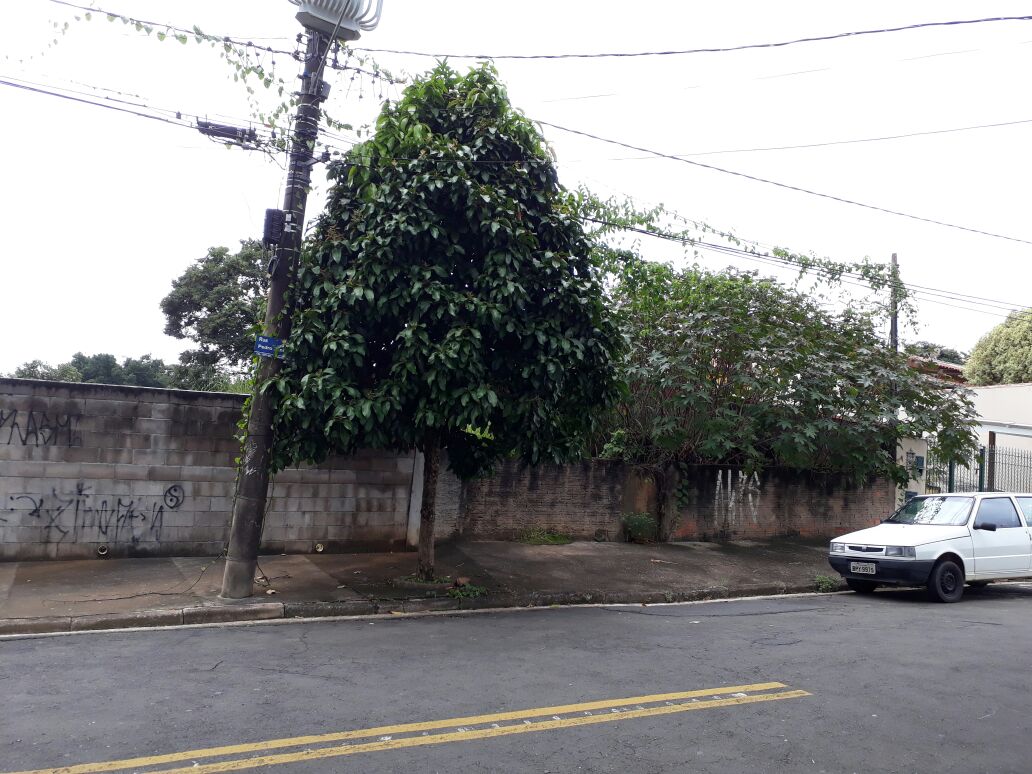 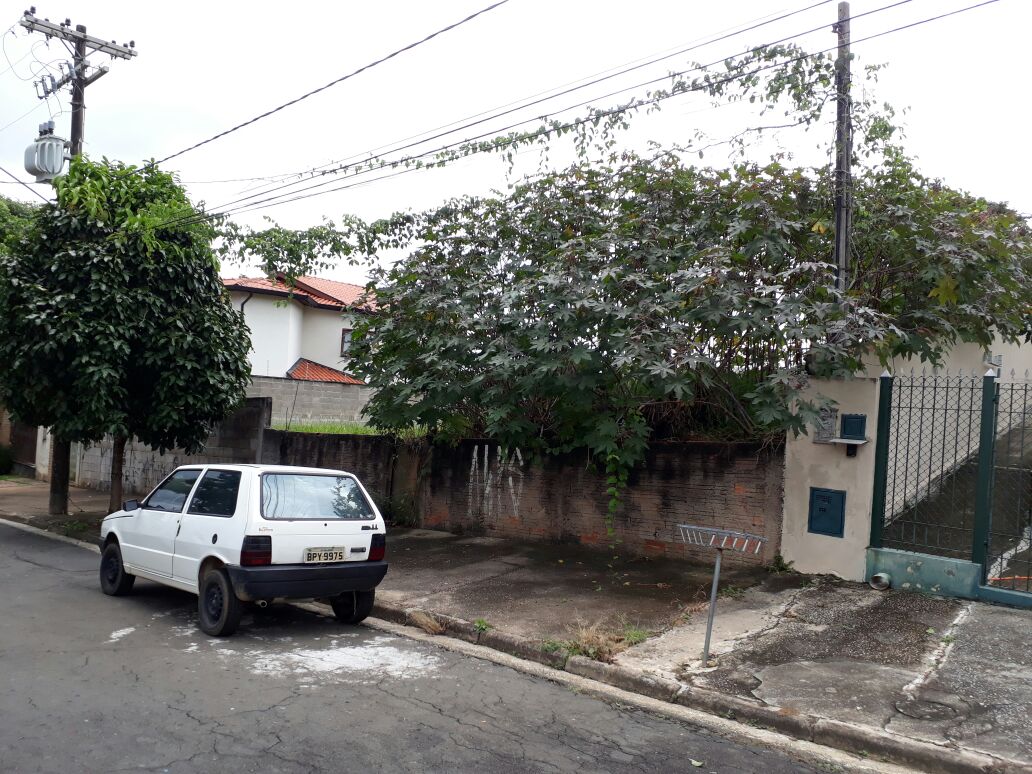 